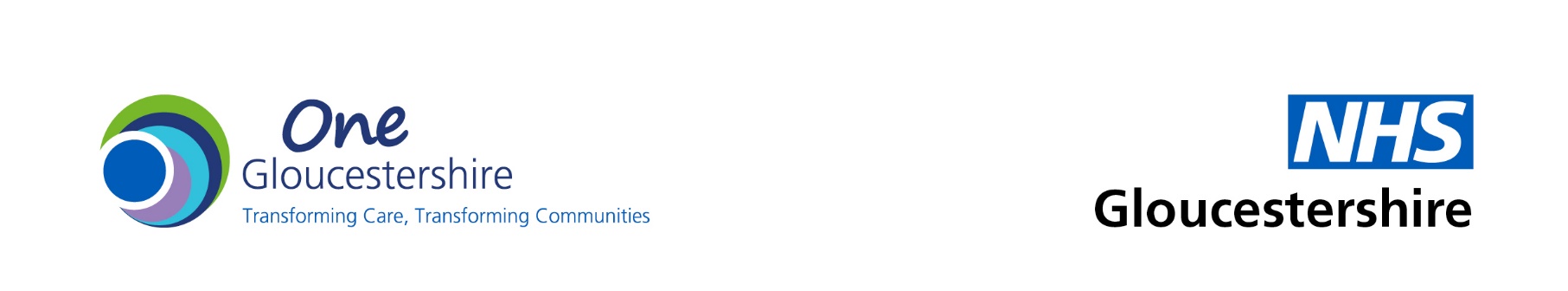 BOTULINUM TOXIN FOR THE TREATMENT OF HYPERHIDROSIS - PRIOR APPROVAL FORMPART A – MUST BE COMPLETED FOR ALL REQUESTSRequesting clinician – please confirm the followingPART B – MUST BE COMPLETED FOR ALL REQUESTSNote: Significant functional impairment is defined by the ICB as:Symptoms prevent the patient fulfilling vital work or educational responsibilitiesSymptoms prevent the patient carrying out vital domestic or carer activitiesPlease provide evidence below to support the information provided. Without evidence your application may be rejected. If you prefer you can attach supporting information, such as a clinic letter, rather than completing the box below.How to complete:Add GP/Consultant detailsAdd Patient detailsTick to answer yes or no to criteria listed under the procedure being requestedProvide supporting information to evidence assessment in the free text area or attach supporting information such as clinic letter Email form to glicb.ifr@nhs.net Response will be sent from Gloucestershire ICB to preferred contact for reply within a maximum of 10 working days.GP/CONSULTANT DETAILSGP/CONSULTANT DETAILSGP/CONSULTANT DETAILSGP/CONSULTANT DETAILSGP/CONSULTANT DETAILSGP/CONSULTANT DETAILSGP/CONSULTANT DETAILSName:Name:GP Practice Code:GP Practice Code:Address:Address:Trust:Trust:Preferred Contact (Email) - Only NHS.NET addresses are acceptable:Preferred Contact (Email) - Only NHS.NET addresses are acceptable:                                                                      @nhs.net                                                                      @nhs.net                                                                      @nhs.net                                                                      @nhs.net                                                                      @nhs.netPATIENT’S DETAILSPATIENT’S DETAILSPATIENT’S DETAILSPATIENT’S DETAILSPATIENT’S DETAILSPATIENT’S DETAILSPATIENT’S DETAILSNHS No:MRN (if applicable):MRN (if applicable):Date of Birth:Patient Consent: The Patient hereby gives consent for disclosure of information relevant to their case from professionals involved and to the ICB.Yes  No  I have informed the patient that this intervention will only be funded where the criteria are met.Yes  No  I confirm that I have reviewed the patient against the commissioning criteria and that the information provided within this application is accurate.Yes  No  ACCESS CRITERIAACCESS CRITERIAACCESS CRITERIAThe patient suffers from severe axillary hyperhidrosisYes  No  AND symptoms have lasted for at least 6 monthsYes  No  AND conservative measures including high strength antiperspirants and topical aluminium chloride have failedYes  No  AND symptoms are causing significant functional impairment which prevents the individual from fulfilling work/study/carer and/or domestic responsibilities (PLEASE PROVIDE FURTHER INFORMATION – See Note)Yes  No  Supporting information: